Participation au diagnostic Hauts-de-FranceQuestionnaire destiné aux professionnel.le.sDans le cadre de la Stratégie Nationale de Santé de 2019, le Comité Interministériel duHandicap a impulsé la création de centres ressource régionaux nommés « Intimagir ». Ces derniers s’adressent avant tout aux personnes en situation de handicap mais aussi à leur entourage (familles, amis, proches aidants, professionnels…). Il s'agit d'espaces dédiés aux questions sur la vie intime, affective, sexuelle, le soutien à la parentalité ou encore la prévention des violences.La mission principale des centres Intimagir est de permettre à chacun de trouver des réponses et une orientation adaptées à ses besoins.Ce questionnaire a pour objectifs de recueillir vos attentes et d'identifier les ressources existantes, un grand merci d'avance pour votre contribution !Questionnaire à renvoyer à : m.lebihan@uriopss-hdf.fr 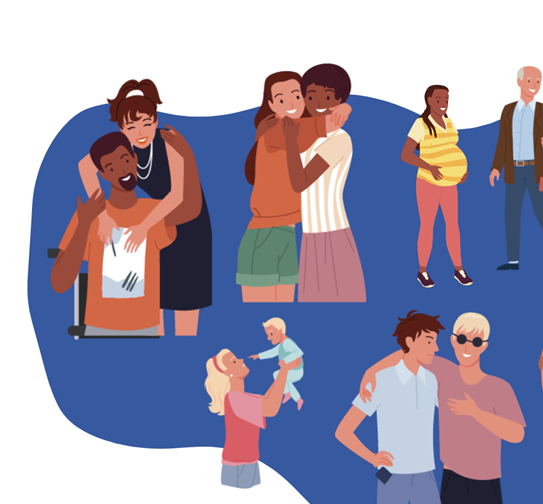 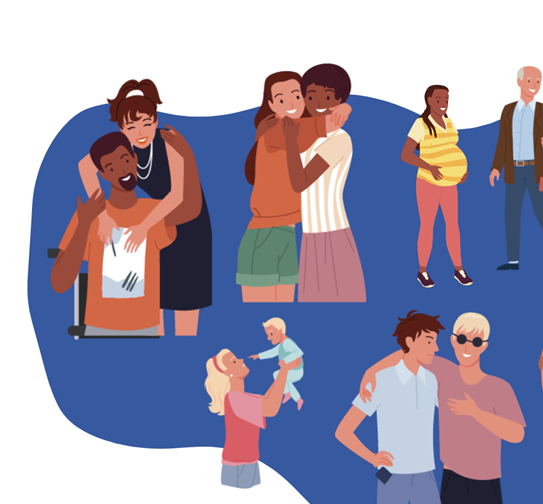 Informations générales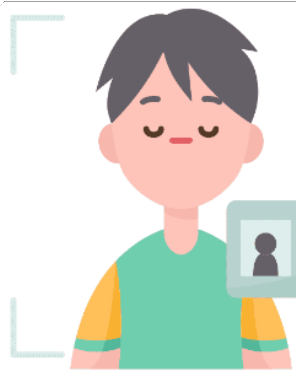 1 - Dans quel(s) département(s) travaillez-vous ?Aisne (02)Nord (59)Oise (60)Pas-de-Calais (62)Somme (80)Autre2 - Dans quel environnement/ type de structure (collectivité, association, au domicile, en cabinet libéral...) ?3 - Sur quelle activité principale ?AnimationFonctions supports (personnel administratif, financier, RH, maintenance...)     Formation SoinsResponsabilité d'équipe, de structure     Travail éducatif / socialAutre4 - La thématique "vie intime, affective, sexuelle et soutien à la parentalité" est- elle abordée dans le cadre de vos missions professionnelles ?Oui, elle fait partie intégrante du projetOui, un peuNonJe ne sais pas5 - Si oui, quels sujets sont concernés ?Connaissance du corps    ConsentementContraception/Grossesse/AvortementDroits et cadre juridique concernant la vie intime, affective et sexuelle     Emotions et sentimentsLieux et espaces de rencontre     Normes et stéréotypes de genre     Orientation sexuelleParentalité / Désir d'enfantPrévention des risques et des violencesRelations (affectives, amoureuses et sexuelles)  Séduction, désir et plaisirAutre6 - N’hésitez pas à préciser si des démarches ont été mises en place (charte, formation, inscription dans les projets associatifs, d’établissement, des personnes, animations particulières…)7 - Etes-vous formé.e sur l'accueil du public en situation de handicap ?OuiOui, mais pas assezNonNon et je ne le souhaite pas8 - Etes-vous formé.e sur la vie intime, affective et sexuelle ?OuiOui, mais pas assezNonNon et je ne le souhaite pas9 - Etes-vous formé.e sur l’accompagnement à la parentalité ?OuiOui, mais pas assezNonNon et je ne le souhaite pas10 - Etes-vous formé.e sur la prévention des violences à caractère sexuel ?OuiOui, mais pas assezNonNon et je ne le souhaite pasInformations concernant les personnes auprès desquelles vous travaillez 11 - Ils/elles ont ?Tous les âges17 ou moins18-2021-2930-3940-4950-5960 ou plus12 - Ils/elles habitent ?Seul / seule  En co-location En coupleEn familleEn famille d'accueil En foyerAutre Je ne connais pas leurs situations personnelles13 - Il s’agit de personnes :Qui peuvent être dans chacune de ces situations CélibataireEn couple sans enfantEn couple avec enfant     Veuf / veuveAutre Je ne connais pas leurs situations personnelles14 - Les personnes que vous rencontrez dans le cadre de vos missions sont-elles  en situation de handicap ?Oui toutes   Oui certaines     Non aucuneJe ne sais pas15 - Par quel(s) handicap(s) est-il ou est-elle concerné.e ?Recueil de vos besoins en tant que professionnel.le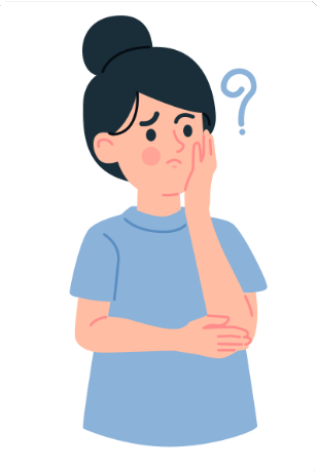 16 - Pour vous, parler d'intimité, de vie affective, de sexualité, de parentalité dans vos missions c’est ...   Inadapté compte tenu de la fonction FacileDifficieJe n'en parle pas     Je ne sais pasAutre17 - Trouver de l'information sur ces thèmes vous paraît :Facile     DifficileJe ne cherche pas     Je ne sais pasAutre18 - Avez-vous déjà, dans le cadre de vos missions, été confronté.e à une situation compliquée pour une personne accompagnée ?Oui   Non19 - Si oui, merci de préciser en apportant quelques éléments de contexte et la façon dont la situation a été gérée20 - Plus généralement rencontrez-vous des freins pour avancer sur cette thématique ?Non, pas de freinManque de contacts, personnes ou lieux ressource     Manque de formationManque de professionnel.le.s motivé.e.s pour se former sur cette thématique     Parents/ aidant.e.s qui ne souhaitent pas que la thématique soit abordéePas de demande de la part des personnes accompagnées     Pas de besoins identifiésProblèmes organisationnels (manque de personnel, turn-over important, manque de moyens..)La thématique ne fait pas partie des priorités de notre structure Autre21 - N’hésitez pas à préciser si nécessaire22 - Quels sont vos éventuels besoins pour mieux traiter ces sujets ?23 - Pour vous, à quoi peut servir le Centre Ressource Régional Intimagir ?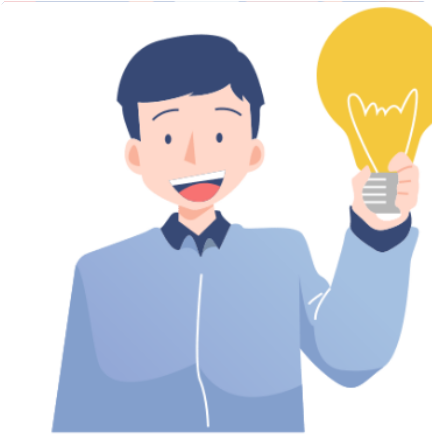 Recensement des ressources24 - Si vous connaissez des lieux où il est possible pour des personnes en situation de handicap de parler sereinement de vie intime, affective, sexuelle, de parentalité, pourriez-vous nous les partager ?25 - Si votre structure propose des actions/outils, n’hésitez pas à nous le faire savoirPour rester en contact26 - Vous souhaitez être tenu au courant des actualités d'Intimagir Hauts-de- France ? Laissez-nous vos coordonnées et nous vous transmettrons l'adresse du site internet quand il sera en ligne.27 - Nous aurons sans doute besoin d'approfondir le travail avec des entretiens individuels. Si vous êtes volontaires, n'hésitez pas à nous communiquer vos coordonnées. Merci*Les informations transmises via les questionnaires sont destinées à réaliser un état des lieux des besoins et une cartographie des ressources. Elles ne seront pas communiquées à des tiers. Conformément au règlement général sur la protection des données (RGPD) du 25 mai 2018, vous bénéficiez d’un droit d’accès et de rectification pour les informations qui vous concernent. Vous pouvez l’exercer en vous adressant au CREAI Hauts-de-France 54 Boulevard Montebello 59000 LILLE, contact@creaihdf.org 